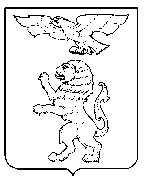 АДМИНИСТРАЦИЯ ГОРОДА БЕЛГОРОДАУПРАВЛЕНИЕ ОБРАЗОВАНИЯМУНИЦИПАЛЬНОЕ БЮДЖЕТНОЕ ДОШКОЛЬНОЕ ОБРАЗОВАТЕЛЬНОЕ УЧРЕЖДЕНИЕ  ДЕТСКИЙ САД ОБЩЕРАЗВИВАЮЩЕГО ВИДА №33308001, г. Белгород, ул. Князя Трубецкого, 78а, тел. 27-07-63e-mail: mdou 33@beluo31.ruОтчето реализации плана действий «дорожной карты»
по обеспечению введения ФГОС ДО в МБДОУ д/с 33 г. БелгородаС января 2014 года детский сад начал работать над введением в МДОУ ФГОС ДО и реализацией «Дорожной карта» МБДОУ д/с № 33.Для обеспечения введения федерального государственного образовательного стандарта дошкольного образования в нашем ДОУ были проведены мероприятия по следующим направлениям:создание нормативного обеспечения введения ФГОС;создание финансово-экономического обеспечения введения ФГОС;создание организационного обеспечения введения ФГОС;создание кадрового обеспечения введения ФГОС;создание информационного обеспечения введения ФГОС:создание материально-технического обеспечения введения ФГОС.В соответствии с основными направлениями «дорожной карты» по введению ФГОС ДО, в 2014-2015 году в нашем ДОУ были организованы и проведены следующие мероприятия:- по блоку «Нормативно-правовое, методическое и аналитическое обеспечение реализации ФГОС ДО»: разработаны и утверждены нормативно-правовые акты, обеспечивающие введение ФГОС ДО; приведены в соответствие локальные акты ДОУ: разработан новый Устав. Разработан и утвержден порядок приема воспитанников на обучение по образовательным программам дошкольного образования; новая форма договора на обучение по образовательным программам. На основании приказа Минздравсоцразвития РФ от 26.08.2010 г № 761 «Об утверждении Единого квалификационного справочника должностей руководителей и служащих), квалификационной характеристики должностей работников образования, должностные инструкции работников ДОУ приведены были в соответствие.Проведен анализ стартовых условий введения ФГОС ДО дошкольным образовательным учреждением:организована и проведена в ДОУ оценка стартовых условий введения ФГОС ДО (февраль 2014 года);доведены до сведения педагогического состава ДОУ результаты оценки стартовых условий введения ФГОС ДО (март 2014 г., на педагогическом часе);проведена разъяснительная работа по ознакомлению педагогов с письмом Минобрнауки России (май 2014 г., на педагогическом часе рассмотрен вопрос «О методических рекомендациях к ФГОС дошкольного образования»).Методическое сопровождение разработки основной образовательной программы дошкольного образования (на основе ФГОС ДО) осуществлялось посредством использования в работе письма ОГАОУ ДПО «БелИРО» по организационно-методическому сопровождению введения ФГОС ДО в образовательных организациях; участия в семинаре-совещании для старших воспитателей ДОО «Методическое сопровождение разработки и реализации в образовательном процессе ДОО рабочей программы педагога» (2014 г.); участия в муниципальном семинаре для старших воспитателей ДОО «Разработка основной общеобразовательной программы дошкольного образования и организация дополнительных образовательных услуг». Для разработки и управления дорожной картой по введению ФГОС ДО, была создана творческая проблемная группа из числа педагогов и специалистов. Участниками рабочей группы были определены изменения в существующей образовательной системе ДОУ, с тем, чтобы привести ее в соответствие с нормативной моделью, определяемой стандартом. Эти изменения коснулись образовательных целей, условий реализации образовательной программы (кадровых, финансовых, материально-технических и пр.) и годового плана.Была составлена «дорожная карта» по введению ФГОС ДО, с целью создания системы организационно - управленческого и методического обеспечения по организации и введению федерального государственного образовательного стандарта дошкольного образования в нашем ДОУ. Для введения ФГОС ДО были определены основные задачи:Привести нормативно-правовую базу в соответствии со стандартом.Обеспечить профессиональную готовность кадров к введению ФГОС.Организовать методическое сопровождение по введению стандарта дошкольного образования.Обеспечить соответствие материально-технических условий требованиям ФГОС.Разработать образовательную программу в соответствии с требованиями стандарта.Разработать внутреннюю систему мониторинга и контроля уровня готовности ДОУ к введению стандарта дошкольного образованияДля того, чтобы проанализировать степень готовности ДОУ к реализации ФГОС ДО, был организован и проведен Мониторинг условий реализации ФГОС ДО в ДОУ, на основании писем управления образования, департамента образования Белгородской области и Федерального института развития образования посредством участия во Всероссийском мониторинге условий реализации ФГОС ДО: июль 2014 года; октябрь 2014 года; февраль - март 2015 года.Целью мониторинга являлся анализ условий для введения ФГОС, который позволил оценить готовность учреждения к введению ФГОС, осмыслить существующие проблемы, наметить необходимые изменения, определить ориентиры деятельности, план дальнейших действий по внедрению ФГОС.По результатам мониторинга условий для введения ФГОС в детском саду мы выявили уровень кадровой готовности педагогического коллектива к внедрению ФГОС, уровень методического сопровождения введения ФГОС, уровень финансово-экономического и материально-технического обеспечения введения ФГОС.Рабочая группа разработала план сопровождения («дорожная карта») педагога по внедрению ФГОС ДО.В 2014 году разработана и согласована с учредителем Программа развития ДОУ с учетом специфики учреждения и результатов мониторинга по введению ФГОС ДО. В 2014г.  дошкольное учреждение приняло участие в в муниципальном этапе рейтинга дошкольных образовательных организаций Белгородской области.Пункт Плана действий «дорожной карты», направленный на использование примерных основных образовательных программ был выполнен посредством участия в анализе примерных основных образовательных программ дошкольного образования, размещенных на ФИРО и приемлемых для г. Белгорода (2014-2015 гг.).При разработке образовательной программы дошкольного учреждения была использована примерная общеобразовательная программа дошкольного образования «Детство». За период 2014-2015 учебного года методический кабинет укомплектован на 89% методической литературой. Каждая возрастная категория имеет полный комплект методической литературы.Реализация блока «Организационное обеспечение реализации ФГОС ДО» в детском саду осуществляется посредством координации деятельности по исполнению «дорожной карты» плана действий по введению ФГОС ДО путем создания рабочей группы по внедрению ФГОС и проведением мониторинга выполнения Плана действий «дорожной карты» по введению ФГОС дошкольного образования.Организация получения методической, психолого-педагогической, диагностической и консультативной помощи родителям детей, получающих дошкольное образование в форме семейного образования, организована группа детей кратковременного пребывания  «Семицветики». В 2014-2015 учебном году группу кратковременного пребывания детей посещали 15 детей.Блок «Кадровое обеспечение введения ФГОС ДО» в течение 2014-2015 учебного года реализовывался посредством обеспечения поэтапного повышения квалификации педагогов ДОУ по вопросам ФГОС ДО: разработка и реализация плана-графика повышения квалификации для руководящих и педагогических работников ДОУ на основе муниципального плана - организация участия педагогических и руководящих работников в курсах повышения квалификации. Перспективный план курсовой переподготовки на три года (2013-2015г.г), курсы повышения квалификации реализованы на 100%. На курсах повышения квалификации при Областном государственном автономном образовательном учреждении дополнительного профессионального образования «Белгородский институт развития образования» по программе «Содержание и организация образовательной деятельности в дошкольных образовательных организациях в условиях введения Федерального государственного образовательного стандарта дошкольного образования», воспитатели Тимофеева Наталья Тимофеевна., Липич Ольга Ивановна, Шеховцова Валентина Алексеевна, инструктор по физической культуре Рашина Наталья Викторовна при ОГАОУ ДПО «БелИРО» по дополнительной профессиональной программе «Актуальные проблемы физического воспитания в дошкольных образовательных организациях в условиях введения ФГОС ДО». Заведующий ДОУ Афтенюк Наталья Николаевна при ОГАОУ ДПО «БелИРО» по дополнительной профессиональной программе «Проектно-целевое управление развитием системы образования». Музыкальный руководитель Брудкова Жанна Геннадиевна прошла курсы обучения по авторской программе Суворовой Т.И. «Танцевальная ритмика» по теме «Реализация принципа интеграции в соответствии с ФГОС ДО в процессе развития танцевального движения».  Старший воспитатель Луданная Наталья Алексеевна приняла участие во Всероссийской конференции «Воспитание и развитие растущего человека: итоги прошлого и проблемы настоящего», посвященной памяти ученых - педагогов Петра Тимофеевича Фролова и Ивана Павловича Прокопьева. В ДОУ в рамках формирования банка собраны материалы педагогической деятельности, конспекты открытых мероприятий с детьми, консультации для педагогов.Организовано консультирование педагогов по вопросам психологопедагогического сопровождения введения ФГОС дошкольного образования.Сразу после выхода стандарта в детском саду был организован план постоянно действующего теоретического семинара по изучению ФГОС ДО.Развитие профессиональной компетентности педагогов происходило, в том числе, через участие в конкурсах различного уровня:- 2014- 2015 учебный год: профессиональный конкурс «Воспитатель года»- воспитатель Тимофеева Наталья Тимофеевна является победителем муниципального и лауреат регионального конкурса.В дошкольном образовательном учреждении процент аттестованных педагогов  на 31.12. 2015 года  составил 78%. Из 18 педагогов: 4 педагога имеют высшую квалификационную категорию, 10 педагогов с первой категорией, 4 педагога без категории, вновь принятые, их стаж в ДОУ составляет меньше 2 х - лет.МБДОУ д/с №33 с 2015г. по 2018г. является региональной инновационной площадкой  по теме «Гендерно- ориентированное сопровождение познавательного развития детей дошкольного возраста в условиях введения ФГОС ДО». Регулярно проводятся открытые мероприятия с детьми и педагогами  по промежуточным результатам деятельности РИП, создана развивающая предметно-пространственная среда, имеются публикации - заведующий ДОУ Афтенюк Наталья Николаевна, старший воспитатель Луданная Н.А., воспитатели: Тимофеева Н.Т., Роман Татьяна Петровна.Все перечисленные мероприятия способствовали профессиональному росту педагогического коллектива ДОУ и его компетентности, его готовности к реализации ФГОС ДО с 1 января 2016 года.Блок «Финансово-экономическое обеспечение введении ФГОС ДО» выполнен путем реализации следующих мероприятий:Приказ «Об утверждении Положения оплаты труда и стимулирования работников, внедрении Методики формирования системы оплаты труда»;Сформировано муниципальное задание ДОУ на предоставление услуг дошкольного образования(на 2014г.,2015 г.);Сформирован план финансово-хозяйственной деятельности на 2016г.Проведены мониторинги реализации муниципального задания путем предоставления ежегодных отчетов о выполнении муниципального задания (за 2014г., 2015 г.);Ежемесячно осуществляется мониторинг родительской платы, взимаемой за присмотр и уход;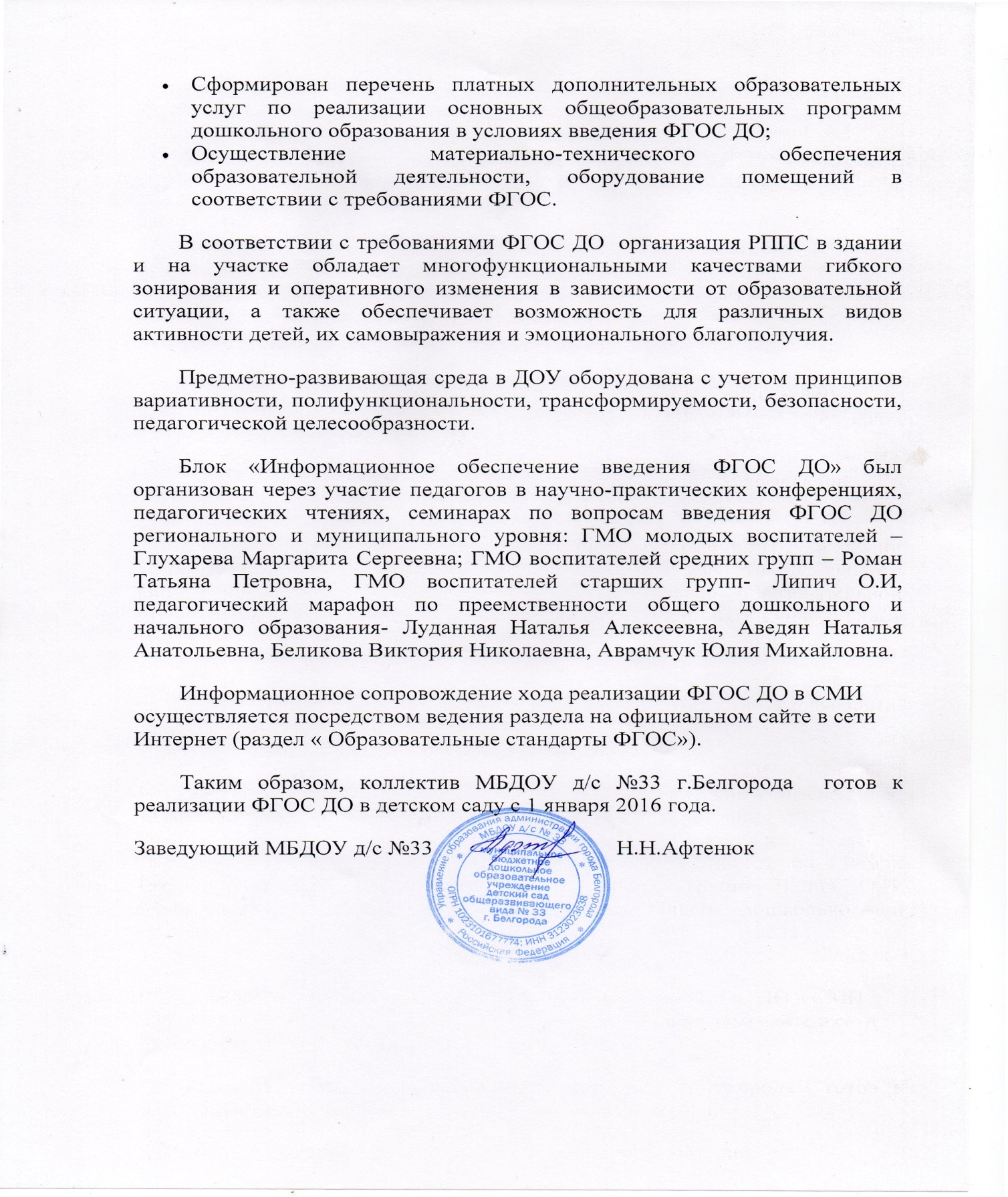 